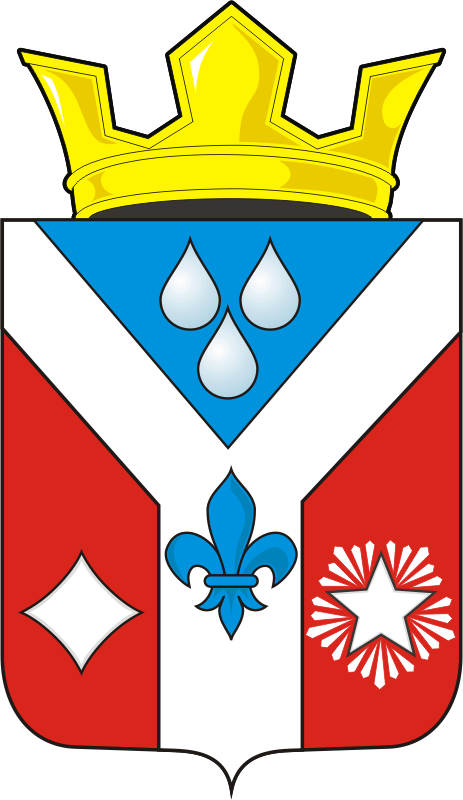 АДМИНИСТРАЦИЯ ГАВРИЛОВСКОГО СЕЛЬСОВЕТА САРАКТАШСКОГО РАЙОНА ОРЕНБУРГСКОЙ ОБЛАСТИП О С Т А Н О В Л Е Н И Е_________________________________________________________________________________________________________09.01.2023                с. Гавриловка                                      № 1-пОб утверждении Положения и состава комиссии по индивидуальным трудовым спорам в администрации муниципального образования сельсовет Саракташского района Оренбургской области В соответствии с Трудовым кодексом Российской Федерации, руководствуясь Уставом муниципального образования Гавриловский сельсовет Саракташского района Оренбургской области 1. Утвердить:1.1. Положение о комиссии по индивидуальным трудовым спорам в администрации муниципального образования Гавриловский сельсовет Саракташского района Оренбургской области согласно приложению № 1 к настоящему постановлению.1.2. Состав комиссии по трудовым спорам в количестве 3 человек согласно приложению № 2 к настоящему постановлению.2. Контроль за исполнением данного постановления оставляю за собой.3. Постановление вступает в силу со дня его подписания. Глава Гавриловского сельсовета:                                           Е.И. ВарламоваРазослано: администрация района, прокуратура района, официальный сайт, в дело.Приложение №1к постановлению администрациимуниципального образования    Гавриловский сельсовет Саракташского районаОренбургской области                                                                                                                                                                               от 09.01.2023 № 1-п Положение о комиссии по индивидуальным трудовым спорам в администрации муниципального образования Гавриловский сельсовет Саракташского района Оренбургской области 1. Общие положения1.1. Настоящее положение  регламентирует порядок образования и деятельности комиссии по трудовым спорам в администрации муниципального образования Гавриловский сельсовет Саракташского района Оренбургской области (далее  - комиссия по трудовым спорам (КТС)), процедуры разрешения индивидуальных трудовых споров, исполнения решений комиссии по трудовым спорам.  1.2. При возникновении противоречий между нормами действующего законодательства и настоящего положения последние являются недействительными.1.3. Комиссия по трудовым спорам является органом по рассмотрению индивидуальных трудовых споров.1.4. Индивидуальный трудовой спор – неурегулированные разногласия между главой муниципального образования Гавриловский сельсовет Саракташского района Оренбургской области (работодателем) и муниципальным служащим, возникающие в администрации муниципального образования Гавриловский сельсовет Саракташского района Оренбургской области по вопросам применения трудового законодательства и иных нормативных правовых актов, содержащих нормы трудового права, коллективного договора, соглашения, локального нормативного акта, трудового договора, (в том числе об установлении или изменении индивидуальных условий труда), о которых заявлено в комиссию по трудовым спорам.1.5. Индивидуальным трудовым спором также признается спор между представителем нанимателя (работодателем) и муниципальным служащим, ранее состоявшим в трудовых отношениях с этим работодателем (представителем нанимателя), а также лицом, изъявившим желание заключить трудовой договор с представителем нанимателя (работодателем), в случае отказа представителя нанимателя (работодателя) от заключения такого договора. При рассмотрении таких споров, следует руководствоваться положениями, установленных законодательством Российской Федерации, законами Оренбургской области и муниципальными правовыми актами муниципального образования Гавриловский сельсовет Саракташского района Оренбургской области о муниципальной службе. 1.6. Комиссия по трудовым спорам – орган несудебного разрешения индивидуальных трудовых споров между муниципальным служащим и работодателем. Спор рассматривается по заявлению муниципального служащего, если он самостоятельно или с участием своего представителя не урегулировал разногласия при непосредственных переговорах с работодателем.1.7. Рассмотрение спора в комиссии по трудовым спорам не является обязательным условием, муниципальный служащий может обратиться в суд, минуя комиссию. Муниципальный служащий, работодатель или профессиональный союз, защищающий интересы муниципального служащего, также могут обратиться в суд в случае несогласия с решением комиссии по трудовым спорам.	2. Образование комиссии по трудовым спорам2.1. Комиссия по трудовым спорам образуется по инициативе муниципальных служащих (профсоюзной организации) и (или) работодателя из равного числа их представителей. Работодатель  и профсоюзная организация, получившие предложение в письменной форме о создании комиссии по трудовым спорам, обязаны в десятидневный срок направить в комиссию своих представителей.2.2. Представители муниципальных служащих в комиссию по трудовым спорам избираются общим собранием (конференцией) муниципальных служащих или делегируются профсоюзной организацией с последующим утверждением на общем собрании (конференции) муниципальных служащих.2.3. Представители работодателя в комиссию по трудовым спорам назначаются главой муниципального образования Гавриловский сельсовет Саракташского района Оренбургской области. Состав комиссии утверждается постановлением администрации Гавриловского сельсовета Саракташского района Оренбургской области (распоряжением руководителя).2.4. Срок полномочий членов комиссии по трудовым спорам – 3 года.2.5. Комиссия по трудовым спорам избирает из своего состава председателя, заместителя председателя и секретаря комиссии.2.6. Заседаниями руководит председатель комиссии по трудовым спорам, а в его отсутствие - заместитель председателя. 2.7. Секретарь комиссии по трудовым спорам обеспечивает организацию работы названной комиссии, оформление протоколов ее заседаний, осуществляет подготовку материалов на заседания. 2.8. Материалы, необходимые для заседания, доводятся секретарем до сведения членов комиссии по трудовым спорам не позднее, чем за три дня до дня заседания комиссии.2.9. Не допускается избрание временных кандидатов в состав комиссии по трудовым спорам. Члены комиссии избираются на весь срок полномочий комиссии по трудовым спорам. При выбытии члена комиссии взамен в том же порядке избирается новый член комиссии.2.10. Члены комиссии по трудовым спорам осуществляют свои полномочия на безвозмездной основе.2.11. Комиссия по трудовым спорам имеет свою печать.2.12. Организационно-техническое обеспечение деятельности комиссии по трудовым спорам осуществляется работодателем.3. Компетенция комиссии по трудовым спорам3.1. Комиссия по трудовым спорам  рассматривает споры: - о признании недействительными условий, включенных в содержание трудового договора, а также всего договора в целом; - о неправильных или неточных записях в трудовой книжке, об исправлении или дополнении этих записей; - о переводе на другую работу; - об изменении существенных условий труда; - об оплате труда (в том числе о праве на премию и о ее размере); - о дисциплинарных взысканиях, наложенных на работника; - об отстранении от работы (должности), о допуске к работе; -  о нарушении прав на безопасные условия труда; - о материальной ответственности муниципального служащего и взыскании суммы причиненного ущерба; - о предоставлении муниципальному служащему социально-трудовых льгот и гарантий; - об исчислении трудового стажа, стажа муниципальной службы, необходимого для предоставления очередных и дополнительных отпусков; - другие индивидуальные трудовые споры, возникающие в администрации муниципального образования Гавриловский сельсовет Саракташского района Оренбургской области, за исключением споров по вопросам, разрешение которых Федеральными законами отнесено к исключительной компетенции суда или иных органов. 3.2. Непосредственно в судах рассматриваются индивидуальные трудовые споры о восстановлении на работе независимо от оснований прекращения трудового договора, об изменении даты и формулировки причины увольнения, о переводе на другую работу, об оплате за время вынужденного прогула либо о выплате разницы в заработной плате за время выполнения нижеоплачиваемой работы, о неправомерных действиях (бездействии) работодателя при обработке и защите персональных данных муниципального служащего; работодателя - о возмещении работником ущерба, причиненного работодателю, если иное не предусмотрено федеральными законами; об отказе в приеме на муниципальную службу, в иных случаях, предусмотренных законодательством.4. Порядок обращения в комиссию по трудовым спорам4.1. Муниципальный служащий вправе обратиться в комиссию по трудовым спорам в трехмесячный срок со дня, когда он узнал или должен был узнать о нарушении своего права, путем подачи письменного заявления.4.2. Заявление составляется в произвольной форме и должно содержать информацию о дате,  когда муниципальный служащий узнал о нарушении своего права, и с которой он связывает начало течения срока для обращения в комиссию по трудовым спорам; доказательствах, подтверждающих его доводы; требованиях муниципального служащего. 4.3. Заявление муниципального служащего, поступившее в комиссию по трудовым спорам, подлежит обязательной регистрации указанной комиссией в течение 3 рабочих дней с момента поступления в комиссию в журнале регистрации заявлений согласно приложению 1. 4.4. Течение сроков, с которыми связываются возникновение или прекращение права  муниципального служащего обратится в комиссию по трудовым спорам, начинается на следующий день, после которого муниципальный служащий узнал или должен был узнать о нарушении своего права. Сроки исчисления месяцами истекают в соответствующее число последнего месяца (третьего). Если последний день срока  приходится на нерабочий (праздничный) день, то днем окончания срока считается ближайший следующий  за ним рабочий день.4.5. В случае пропуска по уважительным причинам (тяжелая болезнь лица, подающего заявление, его беспомощное состояние и т.п.) установленного срока комиссия по трудовым спорам может его восстановить и разрешить спор по существу.4.6. Срок рассмотрения трудового спора исчисляется с даты подачи заявления в комиссию по трудовым спорам.5. Порядок рассмотрения индивидуального трудового спора в комиссии по трудовым спорам5.1. Индивидуальный трудовой спор рассматривается комиссией по трудовым спорам в течение 10 календарных дней со дня подачи муниципальным служащим заявления.5.2. Комиссия по трудовым спорам уведомляет муниципального служащего (его уполномоченного представителя) и работодателя о дате, времени и месте рассмотрения поступившего заявления не позднее чем за 5 дней до дня заседания комиссии по трудовым спорам.5.3. Муниципальный служащий до начала заседания комиссии по трудовым спорам может отозвать свое заявление обратно или отказаться от предъявляемых требований непосредственно на заседании комиссии по трудовым спорам. 5.4. Спор рассматривается в присутствии муниципального служащего, подавшего заявление, или уполномоченного им представителя.5.5. Рассмотрение спора в их отсутствие допускается лишь по письменному заявлению муниципального служащего.5.6. В случае неявки муниципального служащего или его представителя на заседание указанной комиссии рассмотрение трудового спора откладывается, а при повторной неявке без уважительных причин комиссия может вынести решение о снятии вопроса с рассмотрения, что не лишает муниципального служащего права подать заявление о рассмотрении трудового спора повторно в пределах срока, установленного для заявления о рассмотрении трудового спора.5.7. Комиссия по трудовым спорам вправе вызывать на заседание свидетелей, приглашать специалистов.5.8. По требованию комиссии по трудовым спорам работодатель обязан в установленный комиссией срок представлять ей необходимые документы.5.9. Заседание комиссии по трудовым спорам считается правомочным, если на нем присутствует не менее половины членов, представляющих интересы каждой из сторон.5.10. На заседании комиссии по трудовым спорам ведется протокол, который подписывается председателем комиссии или его заместителем и заверяется печатью комиссии.6. Порядок принятия решения комиссией по трудовым спорам и его исполнение6.1. Комиссия по трудовым спорам принимает решение, согласно приложению 2, тайным голосованием простым большинством голосов присутствующих на заседании членов комиссии.6.2. Если при проведении голосования голоса членов комиссии разделились поровну, решение считается непринятым. В этом случае муниципальный служащий вправе обратиться за разрешением спора в суд. 6.3. В решении комиссии по трудовым спорам указываются:- наименование работодателя;- фамилия, имя, отчество, должность обратившегося в комиссию муниципального служащего;- даты обращения в комиссию и рассмотрения спора, существо спора;- фамилии, имена, отчества членов комиссии и других лиц, присутствовавших на заседании;- существо решения и его обоснование (со ссылкой на закон, иной нормативный правовой акт);- результаты голосования.6.4. В течение трех рабочих дней со дня принятия комиссией по трудовым спорам решения его копии, подписанные председателем комиссии или его заместителем и заверенные печатью комиссии, вручаются муниципальному служащему (его уполномоченному представителю) и работодателю.6.5. Вынесенное решение комиссии по трудовым спорам в отношении рассматриваемого спора лишает муниципального служащего  права вновь обратиться в комиссию, даже если он располагает новыми доказательствами. Дальнейшее разрешение спора муниципальный служащий  может перенести в суд.6.6. Решение комиссии по трудовым спорам подлежит исполнению в течение трех дней по истечении десяти дней, предусмотренных на его обжалование.6.7. В случае неисполнения решения комиссии по трудовым спорам в установленный срок комиссия выдает муниципальному служащему удостоверение, согласно приложению 3, являющееся исполнительным документом, за которым он вправе обратиться в течение одного месяца со дня принятия решения комиссией по трудовым спорам.Удостоверение подписывается председателем комиссии по трудовым спорам,  заверяется печатью комиссии и подлежит регистрации в журнале регистрации удостоверений на принудительное исполнение решения комиссии по трудовым спорам согласно приложению 4.6.8.  В случае пропуска указанного срока по уважительным причинам комиссия по трудовым спорам может восстановить этот срок.6.9. На основании удостоверения, выданного комиссией по трудовым спорам и предъявленного не позднее трехмесячного срока со дня его получения, судебный пристав приводит решение комиссии по трудовым спорам в исполнение в принудительном порядке.6.10. В случае пропуска муниципальным служащим установленного трехмесячного срока по уважительным причинам комиссия по трудовым спорам, выдавшая удостоверение, может восстановить этот срок.6.11. В случае, если индивидуальный трудовой спор не рассмотрен комиссией по трудовым спорам в десятидневный срок, муниципальный служащий имеет право перенести его рассмотрение в суд.7. Обжалование решения комиссии по трудовым спорам7.1.  Решение комиссии по трудовым спорам может быть обжаловано муниципальным служащим или работодателем в суд в десятидневный срок со дня вручения ему копии решения комиссии.7.2. В случае пропуска по уважительным причинам установленного срока суд может восстановить этот срок и рассмотреть индивидуальный трудовой спор по существу.Приложение № 1 к Положению о комиссии по индивидуальным трудовым спорам в администрации муниципального образования Гавриловский сельсовет Саракташского района Оренбургской области Журнал регистрации заявленийПриложение № 2 к Положению о комиссии по индивидуальным трудовым спорам в администрации муниципального образования Гавриловский сельсовет Саракташского района Оренбургской областиРЕШЕНИЕс.Гавриловка                                                            «___»__________ 20__ г.Комиссия по трудовым спорам администрации муниципального образования Гавриловский сельсовет Саракташского района Оренбургской областив составе председателя: _________________________________________членов комиссии по трудовым спорам __________________________________________________________________________________________	при секретаре _________________________________________________рассмотрев заявление ________________________________________                                                               (Ф.И.О., должность)о _________________________________________________________________дата обращения в комиссию ___________________дата рассмотрения спора       ___________________Установила:______________________________________________________________.	На основании изложенного и руководствуясь ст. 382, 388 Трудового Кодекса Российской ФедерацииРешила:_____________________________________________________________.(существо решения и его обоснование (со ссылкой на закон, иной нормативный правовой акт)Результаты голосования _____________________________________________	Решение может быть обжаловано в мировом суде в десятидневный срок со дня получения копии решения.Председатель комиссии по трудовым спорамЧлены комиссии по трудовым спорамКопия верна:Председатель комиссии по трудовым спорамПриложение № 3 к Положению о комиссии по индивидуальным трудовым спорам в администрации муниципального образования Гавриловский сельсовет Саракташского района Оренбургской областиУдостоверение № _____ на принудительное исполнение решения комиссии по трудовым спорам «___»_____________ 20__ г.      (дата принятия решения)	Комиссия по трудовым спорам администрации муниципального образования Гавриловский сельсовет Саракташского района Оренбургской областирассмотрев заявление ___________________________________________________________________________________________________(Ф.И.О., должность)О_____________________________________________________________решила: ___________________________________________________________Удостоверение выдано __________________________                                                 (число, месяц, год)На основании статьи 389 Трудового кодекса Российской Федерации удостоверение имеет силу исполнительного листа и может быть предъявлено для принудительного исполнения  не позднее трех месяцев со дня его получения, либо со дня вынесения  решения о восстановлении пропущенного срока для предъявления удостоверения к исполнению.Председатель комиссии по трудовым спорам ___________________________(подпись, расшифровка)Место печатиОтметки о приведении в исполнение решения Комиссии по трудовым спорам или о возвращении  удостоверения с указанием причин возврата:______________________________________________________________(заполняется судебным приставом-исполнителем)Судебный пристав-исполнитель_____________________________                                                           (наименование подразделения судебных приставов)(подпись, фамилия) ____________________________________Приложение № 4 к Положению о комиссии по индивидуальным трудовым спорам в администрации муниципального образования Гавриловский сельсовет Саракташского района Оренбургской областиЖурналрегистрации удостоверений на принудительное исполнениерешения комиссии по трудовым спорамПриложение №2к постановлению администрации муниципального образования  Гавриловский сельсоветСаракташского районаОренбургской области                                                                                                                                                                                от 09.01.2023 № 1-пСоставкомиссии по индивидуальным трудовым спорам администрациимуниципального образования Гавриловский сельсовет Саракташского района Оренбургской областиОт  работодателя:Вахитова                               -  специалист 1 категории администрации     Екатерина Викторовна           муниципального образования Гавриловский                                                  сельсовет Саракташского района Оренбургской                                                                                                          области, председатель комиссииЕюкин                                      -  водитель администрации     Александр Васильевич           муниципального образования Гавриловский                                                  сельсовет Саракташского района Оренбургской                                                                                                          области, секретарь комиссии	 От работников:Кадысева                                 -  техничка администрации     Надежда Ивановна                 муниципального образования Гавриловский                                                  сельсовет Саракташского района Оренбургской                                                                                                          области, член комиссииВходящий №Дата поступления заявленияФ.И.О. и должность заявителяСущность заявления Дата рассмотрения заявленияДата принятия решения Сущность решения Дата получения решения заявителем 12345678П№ п/п№ удостоверения Дата выдачиДата принятия решения Ф.И.О. муниципального служащего, получившего удостоверение Подпись муниципального служащего, получившего удостоверение Примечание1234567